الوحدة الحادية عشر الدرس 1و2و3اختبار رياضياتالاسم : 										الصف : السادس \ السؤال الأول : اختاري الإجابة الصحيحة من بين الإجابات المعطاة : جميع ما يلي من مقاييس التمركز "النزعة المركزية" ما عدا :
(أ) الوسط الحسابي 			(ب) الوسيط			(ج) المدىجميع ما يلي من مقاييس التشتت "التباين" ما عدا:
(أ) المدى الربعي			(ب) المنوال			(ج) الربيع الأولهي قيمة من بيانات تكون إما أكبر كثيرا أو أقل كثيرا عن القيم الأخرى في مجموعة بيانات:
(أ) الربيع الثالث 			(ب) الربيع الأول 			(ج) القيمة المتطرفةهو المسافة بين الربيعين الأول والثالث في مجموعة بيانات :
(أ) المدى				(ب) المدى الربعي			(ج) المتوسط الحسابيهي القيمة الأكثر تكرار : 
(أ) المنوال			(ب) الوسيط			(ج) المدىالمتوسط الحسابي للقيم المجاورة الممثلة بمخطط النقاط المجمعة: 
(أ) 7			(ب) 8			(ج) 5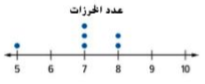 الوسيط للقيم 86، 92، 85، 97 هو : 
(أ) 85			(ب) 86 			(ج) 89المنوال لأعمار الموظفين : 44، 44، 15 ، 22 ، 23 :
(أ) 15			(ب) 44			(ج) 23القيم 152 ، 144، 135، 128، 110، 99، 93، 89، 159 قيمة الربيع الأول هي: 
(أ) 148			(ب) 128			(ج) 96بالاستعانة بالقيم الواردة بفرع (9) قيمة الربيع الثالث هي: 
(أ) 148			(ب) 128 		(ج) 96